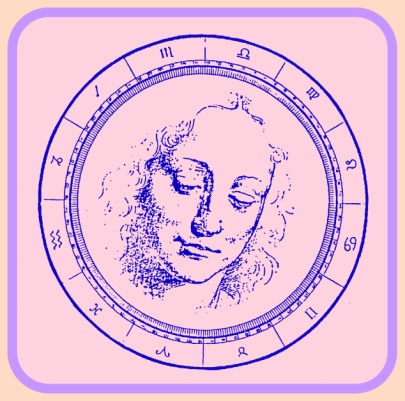 ATELIER DE DIERENRIEM OVERZICHT VAN CURSUSSEN 2021 – 2022DIERENRIEMTEKENS EN PLANETEN IN DE BEELDENDE KUNSTJaarcursus astrologische basisprincipes   15xStart: 	    	Zo. 3 oktober					10:30 - 15:30    Deelname: 	€  825 HELEND TEKENEN, incl. studie van de vier elementen in de beeldende kunst , met diabeelden   6xStart: 		Wo. 15 september 			19:30 - 22:00 Deelname: 	€ 150  RELATIEASTROLOGIE  10xPlanetenkrachten en hun aspecten  Start: 		Vr. 24 september				19:30- 22:00 Deelname: 	€  250  TEKENEN EN SCHILDEREN VAN INNERLIJKE BEELDEN   6xInterpretatie van getekend werk , symboliekduiding.Start:  		Do. 9 september			19:30-22: 00 Deelname:  	€ 150 De cursussen zijn 1 x per twee weken en incl. handouts, materiaalgebruik, koffie/thee en een tekening van je horoscoop. Kun je deze data niet, maar heb je wel interesse? In overleg met anderen kan er een cursus op een andere dag of avond georganiseerd worden. Frits BolkAdres: Donker Curtiusstraat 26a  2             3030SB Rotterdam – BergpolderContact: T: 010 – 466 4646 /  T: 06 18 12 46 90                                         E: fpbolk@gmail.com  Brochures: zie www.atelierdedierenriem.nl